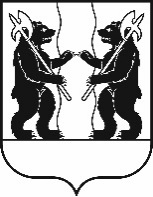 МУНИЦИПАЛЬНЫЙ СОВЕТЯрославского муниципального районаР Е Ш Е Н И Е24.11.2022                                                                                                                                     № 90О принятииорганами местного самоуправления
Ярославского муниципального районачасти полномочий органов местного самоуправлениягородского и сельских поселений
Ярославского муниципального районав сфере культурыПринято на заседанииМуниципального СоветаЯрославского муниципального районаот «24» ноября 2022 г.В соответствии с Федеральным законом от 6 октября 2003 года 
№ 131 - ФЗ «Об общих принципах организации местного самоуправления в Российской Федерации», решением Муниципального Совета Ярославского муниципального района 24.02.2022 № 2 «О Порядке заключения соглашениймежду органами местного самоуправления Ярославского муниципального района и органами местного самоуправления поселений, входящихв состав Ярославского муниципального района» МУНИЦИПАЛЬНЫЙ СОВЕТ ЯРОСЛАВСКОГО МУНИЦИПАЛЬНОГО РАЙОНА РЕШИЛ:1. Утвердить принятие органами местного самоуправления Ярославского муниципального района части полномочий органов местного самоуправления городского поселения Лесная Поляна Ярославского муниципального района в сфере культуры и установить объем финансовых средств,подлежащих направлению в районный бюджет Ярославского муниципального района из местного бюджета городского поселения Лесная Поляна Ярославского муниципального района для осуществления принимаемых полномочий, в размере 909 921,00рублей.2. Утвердить принятие органами местного самоуправления Ярославского муниципального района части полномочий органов местного самоуправления Заволжского сельского поселения Ярославского муниципального района в сфере культуры и установить объем финансовых средств,подлежащих направлению в районный бюджет Ярославского муниципального района из местного бюджета Заволжского сельского Ярославского муниципального района для осуществления принимаемых полномочий, в размере                          2 029 979,00 рублей.3. Утвердить принятие органами местного самоуправления Ярославского муниципального района части полномочий органов местного самоуправления Ивняковского сельского поселения Ярославского муниципального района в сфере культуры и установить объем финансовых средств,подлежащих направлению в районный бюджет Ярославского муниципального района из местного бюджета Ивняковского сельского Ярославского муниципального района для осуществления принимаемых полномочий, в размере                   1 683 358,00 рублей.4. Утвердить принятие органами местного самоуправления Ярославского муниципального района части полномочий органов местного самоуправления Карабихского сельского поселения Ярославского муниципального района в сфере культуры и установить объем финансовых средств,подлежащих направлению в районный бюджет Ярославского муниципального района из местного бюджета Карабихского сельского Ярославского муниципального района для осуществления принимаемых полномочий, в размере 2 339 076,00 рублей.5. Утвердить принятие органами местного самоуправления Ярославского муниципального района части полномочий органов местного самоуправления Кузнечихинского сельского поселения Ярославского муниципального района в сфере культуры и установить объем финансовых средств,подлежащих направлению в районный бюджет Ярославского муниципального района из местного бюджета Кузнечихинского сельского Ярославского муниципального района для осуществления принимаемых полномочий, в размере 2 255 497,00рублей.6. Утвердить принятие органами местного самоуправления Ярославского муниципального района части полномочий органов местного самоуправления Курбского сельского поселения Ярославского муниципального района в сфере культуры и установить объем финансовых средств,подлежащих направлению в районный бюджет Ярославского муниципального района из местного бюджета Курбского сельского Ярославского муниципального района для осуществления принимаемых полномочий, в размере 968 954,00рублей.7. Утвердить принятие органами местного самоуправления Ярославского муниципального района части полномочий органов местного самоуправления Некрасовского сельского поселения Ярославского муниципального района в сфере культуры и установить объем финансовых средств,подлежащих направлению в районный бюджет Ярославского муниципального района из местного бюджета Некрасовского сельского Ярославского муниципального района для осуществления принимаемых полномочий, в размере                      509 588,00 рублей.8. Утвердить принятие органами местного самоуправления Ярославского муниципального района части полномочий органов местного самоуправления Туношенского сельского поселения Ярославского муниципального района в сфере культуры и установить объем финансовых средств,подлежащих направлению в районный бюджет Ярославского муниципального района из местного бюджета Туношенского сельского Ярославского муниципального района для осуществления принимаемых полномочий, в размере                          1 500 000,00 рублей.9. Установить, что полномочия органов местного самоуправления городского и сельских поселений Ярославского муниципального района, указанные в пунктах 1 - 8 настоящего Решения, принимаются органами местного самоуправления Ярославского муниципального района на период         с 1 января 2023 года по 31 декабря 2023 года.10. Определить, что материальные ресурсы органами местного самоуправления городского и сельских поселений Ярославского муниципального района органам местного самоуправления Ярославского муниципального района для осуществления полномочий, указанных в пунктах 1 – 8  настоящего Решения, не передаются.11. Поручить Администрации Ярославского муниципального района разработать проекты соглашений о принятии органами местного самоуправленияЯрославского муниципального района полномочий органов местного самоуправления городского и сельских поселений Ярославского муниципального района, указанных в пунктах 1 – 8 настоящего Решения, и организовать исполнение соглашений после их вступления в силу.12. Рекомендовать Главе Ярославского муниципального района заключить от имени органов местного самоуправления Ярославского муниципального района соглашения о принятии органами местного самоуправленияЯрославского муниципального района полномочий органов местного самоуправления городского и сельских поселенийЯрославского муниципального района, указанных в пункте 1 – 8 настоящего Решения. 13. Контроль за исполнением настоящего Решения возложить на комитет Муниципального Совета Ярославского муниципального района по регламенту, этике, нормотворчеству, обеспечению депутатской деятельности и вопросам местного самоуправления (Е.В. Фаламеева).Глава Ярославского                                  Председатель Муниципального Советамуниципальногорайона                            Ярославского муниципального района_________________Н.В. Золотников       ___________________ Е.В.Шибаев«___»_________________ 2022 года       «___»_________________ 2022 года